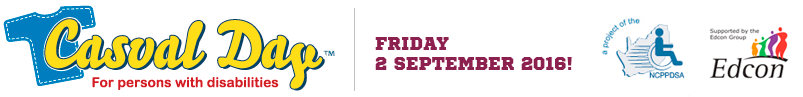 The Disability Unit is coordinating the sale of Casual Day Stickers.  The proceeds of the sale of these stickers will go to the following organization in 2016:1.       Association for the Physically Challenged (APC)2.       Association for the Physically Disabled (APD)3.       The Quad para Association Each sticker is R 10 and must be worn on Casual Day the 2nd September 2016 to show your support for persons with disabilities.The Disability Support Units across UKZN currently provides 614 students with diverse disabilities with support.  We can make the theme for 2016 (Casual Day) a reality and” UP OUR GAME FOR PERSONS WITH DISABILITIES”Your generous support is greatly appreciatedTickets available at the Disability Unit, Westville Campus, Block E3, Room 300C/E.Tel: 031 260 7888Email: kossea@ukzn.ac.zaShepstone Building Level 5, Howard College or call 3070. 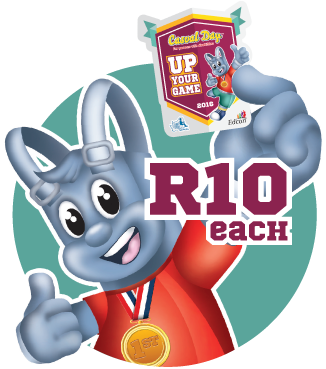 